ПОСТАНОВЛЕНИЕот  07 декабря    2021г. № 645а. КошехабльО внесении изменений в постановление Администрации муниципального образования «Кошехабльский район» от 13 марта 2019 года №103 «Об утверждении Административного регламента Администрации муниципального образования «Кошехабльский район» по предоставлению муниципальной услуги «Предоставление земельных участков, государственная собственность на которые не разграничена, находящихся в границах сельских поселений на территории муниципального образования «Кошехабльский район» без проведения торгов (в собственность, аренду, постоянное (бессрочное) пользование, безвозмездное пользование)»В целях приведения Административного регламента предоставления администрацией муниципального образования «Кошехабльский район» муниципальной услуги Предоставление земельных участков, государственная собственность на которые не разграничена, находящихся в границах сельских поселений на территории муниципального образования «Кошехабльский район» без проведения торгов (в собственность, аренду, постоянное (бессрочное) пользование, безвозмездное пользование)», утвержденного Постановлением Администрации муниципального образования «Кошехабльский район» от 13.03.2019 года №103  в  соответствие с Федеральным законом от 27.07.2010 N 210-ФЗ «Об организации предоставления государственных и муниципальных услуг», руководствуясь Уставом постановляю:Внести в Административный регламент Администрации муниципального образования «Кошехабльский район» по предоставлению муниципальной услуги «Предоставление земельных участков, государственная собственность на которые не разграничена, находящихся в границах сельских поселений на территории муниципального образования «Кошехабльский район» без проведения торгов (в собственность, аренду, постоянное (бессрочное) пользование, безвозмездное пользование)», следующие изменения:Подраздел 1.3. Регламента дополнить подпунктом следующего содержания: «Информация о месте нахождения (адресе), контактных телефонах (телефонах для справок, консультаций), адресе электронной почты администрации района и Отдела размещаются на официальном сайте администрации района в информационно-телекоммуникационной сети «Интернет» http://admin-koshehabl.ru/ а также в федеральной государственной информационной системе Единый портал государственных и муниципальных услуг (функций) (www.gosuslugi.ru) или на региональном портале государственных и муниципальных услуг (pgu.adygresp.ru).Наименование Раздела 2 изложить в следующей редакции: «2. Стандарт предоставления муниципальной услуги, единый стандарт»;Раздел 2 дополнить пунктами: «2.19. Отдел при предоставлении муниципальной услуги руководствуется требованиями единого стандарта, устанавливаемого Правительством Российской Федерации, в случаях, предусмотренных федеральными законами.2.20. В целях предоставления муниципальной услуги установление личности заявителя может осуществляться в ходе личного приема посредством предъявления паспорта гражданина Российской Федерации либо иного документа, удостоверяющего личность, в соответствии с законодательством Российской Федерации или посредством идентификации и аутентификации в органах, предоставляющих государственные услуги, органах, предоставляющих муниципальные услуги, многофункциональных центрах с использованием информационных технологий, предусмотренных частью 18 статьи 14.1 Федерального закона от 27 июля 2006 года N 149-ФЗ "Об информации, информационных технологиях и о защите информации.».Правовому управлению администрации муниципального образования «Кошехабльский район» (Остапенко Н.В.) обеспечить внесение изменений и дополнений, указанных в пункте 1 настоящего Постановления в Административный регламент на официальном сайте администрации в сети Интернет. Настоящее Постановление вступает в силу с момента опубликования.Контроль исполнения настоящего Постановления возложить на заместителя Главы администрации муниципального образования «Кошехабльский район» по экономике и социальным вопросам (М.Р. Тугланова).Глава администрацииМО «Кошехабльский район»					З. А. Хамирзов.РЕСПУБЛИКА АДЫГЕЯАДМИНИСТРАЦИЯ Муниципального образования «КОШЕХАБЛЬСКИЙ РАЙОН»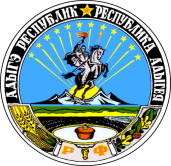 АДЫГЭ РЕСПУБЛИКМУНИЦИПАЛЬНЭ ОБРАЗОВАНИЕУ «КОЩХЬАБЛЭ РАЙОНЫМ» ИАДМИНИСТРАЦИЕ